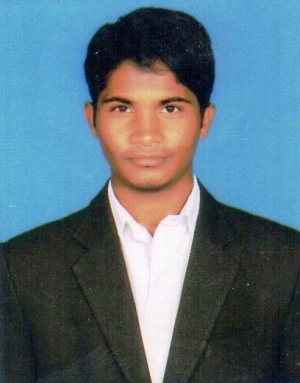                                       PROFILEName					: SHAIK.SADDAM HUSSENDesignation				: LECTURER Department                                         : TOURISMDate of Birth				: 01-07-1991Educational Qualifications			: M.B.A (TTM)Date of joining				: 20-11-2018Teaching Experience                             : 3 yearsOrganized Seminars/Conference/work shop: 7 DAY FACULTY DEVELOPMENT PROGRAMME                                                                                     (DECMBER 10 TO 17TH 2019)No. of Workshops/Seminars Attended:       0510. Address: SK.SADDAM HUSSENLECTURER IN TOURISMSRI Y.N.COLLEGE (A)NARASAPUR, 534275saddamhussenshaik7@gmail.com